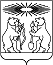 Об утверждении административного регламента предоставления администрацией Северо-Енисейского района муниципальной услуги «Подготовка и утверждение документации по планировке территории» В соответствии с Федеральным законом от 27.07.2010 № 210-ФЗ «Об организации предоставления государственных и муниципальных услуг», распоряжением Правительства Российской Федерации от 17.12.2009 № 1993-р «Об утверждении сводного перечня первоочередных государственных и муниципальных услуг, предоставляемых в электронном виде», руководствуясь статьей 34 Устава Северо-Енисейского района, ПОСТАНОВЛЯЮ:1. Утвердить административный регламент предоставления администрацией Северо-Енисейского района муниципальной услуги «Подготовка и утверждение документации по планировке территории» согласно приложению к настоящему постановлению.2. Настоящее постановление подлежит опубликованию в газете «Северо-Енисейский вестник» и размещению на официальном сайте Северо-Енисейского района в информационно-телекоммуникационной сети «Интернет» (www.admse.ru).3. Настоящее постановление вступает в силу со дня, следующего за днем его официального опубликования в газете «Северо-Енисейский вестник».Глава Северо-Енисейского района							А.Н. РябцевПриложениек постановлению администрацииСеверо-Енисейского районаот 27.12.2022 № 625-пАдминистративный регламент предоставления администрацией Северо-Енисейского района муниципальной услуги «Подготовка и утверждение документации по планировке территории»Раздел I. Общие положения1.1. Административный регламент предоставления администрацией Северо-Енисейского района муниципальной услуги «Подготовка и утверждение документации по планировке территории» (далее – административный регламент) устанавливает стандарт, сроки и последовательность действий (административных процедур) при осуществлении полномочий администрацией Северо-Енисейского района (далее – администрация района), являющейся в соответствии со статьей 45 Градостроительного кодекса Российской Федерации органом, уполномоченным на принятии решений о подготовке и утверждение документации по планировке территории, предусматривающей размещение объектов местного значения, размещение которых планируется на территориях населенных пунктов Северо-Енисейского района и (или) межселенной территории в границах Северо-Енисейского района.Настоящий административный регламент регулирует отношения, возникающие в связи с предоставлением администрацией Северо-Енисейского района муниципальной услуги «Подготовка и утверждение документации по планировке территории» (далее – муниципальная услуга).Круг Заявителей1.2. Заявителями на получение муниципальной услуги являются физические лица, индивидуальные предприниматели и юридические лица (далее – заявители). 1.3. Интересы заявителей могут представлять лица, уполномоченные заявителем в установленном порядке, и законные представители физических лиц (далее – представитель заявителя).Требования к порядку информирования о предоставлении муниципальной услуги1.4. Информирование о порядке предоставления муниципальной услуги осуществляется:1) непосредственно при личном приеме заявителя в отделе архитектуры и градостроительства администрации Северо-Енисейского района, являющемся структурным подразделением администрации района, ответственным за предоставление муниципальной услуги, (далее – отдел) или в многофункциональном центре предоставления государственных и муниципальных услуг (далее – многофункциональный центр);2) по телефону в отделе или многофункциональном центре;3) письменно, в том числе посредством электронной почты, факсимильной связи;4) посредством размещения в открытой и доступной форме информации:в федеральной государственной информационной системе «Единый портал государственных и муниципальных услуг (функций)» (https://www.gosuslugi.ru/) (далее – Единый портал);на региональном портале государственных и муниципальных услуг (функций), являющемся государственной информационной системой Красноярского края (https://gosuslugi.krskstate.ru/) (далее – региональный портал);в федеральной государственной информационной системе «Федеральный реестр государственных и муниципальных услуг» (https://frgu.ru) (далее – Реестр РГУ);5) на официальном сайте Северо-Енисейского района в информационно-телекоммуникационной сети «Интернет» (www.admse.ru) (далее – официальный сайт района);6) на официальном сайте многофункционального центра (https://24mfc.ru/);7) посредством размещения информации на информационных стендах отдела или многофункционального центра.1.5. Информирование осуществляется по вопросам, касающимся:способов подачи заявления о принятии решения о подготовке документации по планировке территории, заявления о принятии решения об утверждении документации по планировке территории, заявления о принятии решения о подготовке проекта внесения изменений в документацию по планировке территории, заявления о принятии решения об утверждении проекта внесения изменений в документацию по планировке территории;предоставления муниципальной услуги;адресов отдела и многофункционального центра, обращение в которые необходимо для предоставления муниципальной услуги;справочной информации о работе отдела;документов, необходимых для предоставления муниципальной услуги; порядка и сроков предоставления муниципальной услуги;порядка получения сведений о ходе рассмотрения заявления о выдаче разрешения на строительство, заявления о внесении изменений, уведомления и о результатах предоставления муниципальной услуги;порядка досудебного (внесудебного) обжалования действий (бездействия) Главы района, начальника отдела, специалиста, ответственного за предоставление муниципальной услуги, и принимаемых ими решений при предоставлении муниципальной услуги.Получение информации по вопросам предоставления муниципальной услуги осуществляется бесплатно.1.6. При устном обращении заявителя (лично или по телефону) специалист администрации района, осуществляющий прием устных обращений, специалист, ответственный за предоставление муниципальной услуги, работник многофункционального центра, осуществляющий консультирование, подробно и в вежливой (корректной) форме информирует обратившихся по интересующим вопросам.Ответ на телефонный звонок должен начинаться с информации о наименовании органа, в который позвонил заявитель, фамилии, имени, отчества (последнее – при наличии) и должности специалиста, принявшего телефонный звонок.Если специалист администрации района, ответственный за прием устных обращений, не может самостоятельно дать ответ, телефонный звонок переадресуется (переводится) специалисту отдела, ответственному за предоставление муниципальной услуги, или же обратившемуся лицу должен быть сообщен телефонный номер, по которому можно будет получить необходимую информацию.Если подготовка ответа требует продолжительного времени, он предлагает заявителю один из следующих вариантов дальнейших действий:изложить обращение в письменной форме; назначить другое время для консультаций.Специалист, ответственный за предоставление муниципальной услуги, не вправе осуществлять информирование, выходящее за рамки стандартных процедур и условий предоставления муниципальной услуги, и влияющее прямо или косвенно на принимаемое решение.Продолжительность информирования по телефону не должна превышать 10 минут.Информирование осуществляется в соответствии с графиком приема граждан:понедельник – с 14 часов 00 минут до 17 часов 00 минут;вторник – с 09 часов 00 минут до 13 часов 00 минут;среда – с 15 часов 00 минут до 18 часов 00 минут;четверг – с 09 часов 00 минут до 13 часов 00 минут;суббота, воскресенье – выходные дни.1.7. По письменному обращению специалист, ответственный за предоставление муниципальной услуги, подробно в письменной форме разъясняет заявителю сведения по вопросам, указанным в пункте 1.5. административного регламента в порядке, установленном Федеральным законом от 02.05.2006 № 59-ФЗ «О порядке рассмотрения обращений граждан Российской Федерации».1.8. На Едином портале размещаются сведения, предусмотренные Положением о Реестре РГУ, утвержденным постановлением Правительства Российской Федерации от 24.10.2011 № 861.Доступ к информации о сроках и порядке предоставления муниципальной услуги осуществляется без выполнения заявителем каких-либо требований, в том числе без использования программного обеспечения, установка которого на технические средства заявителя требует заключения лицензионного или иного соглашения с правообладателем программного обеспечения, предусматривающего взимание платы, регистрацию или авторизацию заявителя или предоставление им персональных данных.1.9. На официальном сайте района, на стендах отдела и в многофункциональном центре размещается следующая справочная информация:о месте нахождения и графике работы отдела и многофункционального центра;справочные телефоны отдела и многофункционального центра;адрес официального сайта района, а также электронной почты администрации района и отдела и формы обратной связи администрации района в сети «Интернет».1.10. В месте ожидания в отделе размещаются нормативные правовые акты, регулирующие порядок предоставления муниципальной услуги, в том числе административный регламент, которые по требованию заявителя предоставляются ему для ознакомления.1.11. Размещение информации о порядке предоставления муниципальной услуги на информационных стендах в помещении многофункционального центра осуществляется в соответствии с соглашением, заключенным между многофункциональным центром и администрацией района с учетом требований к информированию, установленных административным регламентом.1.12. Информация о ходе рассмотрения заявления о предоставлении муниципальной услуги и о результатах предоставления муниципальной услуги может быть получена заявителем (его представителем) в личном кабинете на Едином портале, региональном портале, а также в отделе при обращении заявителя лично, по телефону посредством электронной почты.Раздел II. Стандарт предоставления муниципальной услугиНаименование муниципальной услуги2.1 Наименование муниципальной услуги – «Подготовка и утверждение документации по планировке территории».Наименование органа местного самоуправления, непосредственно предоставляющего муниципальную услугу2.2. Муниципальная услуга предоставляется администрацией Северо-Енисейского района в лице отдела архитектуры и градостроительства, уполномоченного на обеспечение подготовки документов для принятия администрацией района решений о подготовке документации по планировке территории, о внесении изменений в такую документацию, об отмене такой документации или ее отдельных частей, а также о признании отдельных частей такой документации не подлежащими применению на основании постановления администрации Северо-Енисейского района от 27.09.2019 № 37-п «Об утверждении Порядка подготовки документации по планировке территории, разрабатываемой на основании решений администрации Северо-Енисейского района, принятия решения об утверждении документации по планировке территории в Северо-Енисейском районе, внесения изменений в такую документацию, отмены такой документации или ее отдельных частей, а также признания отдельных частей такой документации не подлежащими применению».Перечень нормативных правовых актов, регулирующих предоставление муниципальной услуги2.3. Перечень нормативных правовых актов, регулирующих предоставление муниципальной услуги (с указанием их реквизитов и источников официального опубликования), размещается в реестре РГУ.Описание результата предоставления муниципальной услуги2.4. Результатом предоставления муниципальной услуги является:а) выдача постановления администрации района о принятии решения о подготовке документации по планировке территории по форме согласно приложению № 6 к административному регламенту;б) выдача постановления администрации района о принятии решения о подготовке проекта внесения изменений в документацию по планировке территории по форме согласно приложению № 7 к административному регламенту;в) выдача постановления администрации района об отказе в принятии решения о подготовке документации по планировке территории по форме согласно приложению № 8 к административному регламенту;г) выдача постановления администрации района об отказе в принятии решения о подготовке проекта внесения изменений в документацию по планировке территории по форме согласно приложению № 9 к административному регламенту;д) выдача постановления администрации района об утверждении документации по планировке территории по форме согласно приложению № 10 к административному регламенту;е) выдача постановления администрации района о внесении изменений в документацию по планировке территории по форме согласно приложению № 11 к административному регламенту;ж) выдача постановления администрации района об отклонении документации по планировке территории и направлении ее на доработку по форме согласно приложению № 12 к административному регламенту.Срок предоставления муниципальной услуги, в том числе с учетом необходимости обращения в организации, участвующие в предоставлении муниципальной услуги, срок приостановления предоставления муниципальной услуги в случае, если возможность приостановления предусмотрена законодательством Российской Федерации, срок выдачи (направления) документов, являющихся результатом предоставления муниципальной услуги2.5. Отдел обеспечивает направление заявителю способом, указанном в заявлении, одного из результатов, указанных в пункте 2.4 административного регламента, в следующие сроки:1) 15 рабочих дней со дня регистрации заявления о принятии решения о подготовке документации по планировке территории, заявления о принятии решения о подготовке проекта внесения изменений в документацию по планировке территории и документов, необходимых для предоставления муниципальной услуги, в отделе;2) 20 рабочих дней со дня регистрации заявления об утверждении документации по планировке территории, заявления о внесении изменений в документацию по планировке территории и документов, необходимых для предоставления муниципальной услуги в отделе;3) 75 рабочих дней со дня регистрации заявления об утверждении документации по планировке территории, заявления о внесении изменений в документацию по планировке территории и документов, необходимых для предоставления муниципальной услуги, в отделе в случае проведения публичных слушаний до утверждения документации по планировке территории.2.5.1. В соответствии с частью 5.1 статьи 46 Градостроительного кодекса Российской Федерации, проекты планировки территории и проекты межевания территории до их утверждения подлежат обязательному рассмотрению на публичных слушаниях, за исключением следующих случаев:1) в случае, подготовки проекта планировки территории и проекта межевания территории в отношении территории в границах земельного участка, предоставленного садоводческому или огородническому некоммерческому товариществу для ведения садоводства или огородничества;2) в случае, подготовки проекта планировки территории и проекта межевания территории в отношении территории для размещения линейных объектов в границах земель лесного фонда;3) в случае, подготовки проекта планировки территории и проекта межевания территории в отношении территории, расположенной в границах элемента или элементов планировочной структуры, утвержденных проектом планировки территории, в виде отдельного документа, за исключением случая подготовки проекта межевания территории для установления, изменения, отмены красных линий в связи с образованием и (или) изменением земельного участка, расположенного в границах территории, в отношении которой не предусматривается осуществление комплексного развития территории, при условии, что такие установление, изменение красных линий влекут за собой изменение границ территории общего пользования;4) в случае внесения изменений в проект планировки территории, предусматривающий строительство, реконструкцию линейного объекта, в части изменения, связанного с увеличением или уменьшением не более чем на десять процентов площади зоны планируемого размещения линейного объекта и (или) иного объекта капитального строительства, входящего в состав линейного объекта, в связи с необходимостью уточнения границ зон планируемого размещения указанных объектов, при условии, что внесение изменений не повлияет на предусмотренные проектом планировки территории планировочные решения и не приведет к необходимости изъятия земельных участков и (или) расположенных на них объектов недвижимого имущества для государственных или муниципальных нужд.2.5.2. Организатором публичных слушаний на основании постановления администрации Северо-Енисейского района от 05.08.2008 № 381-п «О подготовке проекта Правил землепользования и застройки территории Северо-Енисейского района» (далее – постановление от 05.08.2008 № 381-п) является комиссия по подготовке проекта Правил землепользования и застройки территории Северо-Енисейского района (далее – комиссия). Порядок действия комиссии при проведении публичных слушаний определен постановлением от 05.08.2008 № 381-п.2.5.3. Приостановление срока предоставления муниципальной услуги не предусмотрено.2.5.4. Заявление считается поступившим со дня его регистрации в отделе.2.5.5. Выдача документа, являющегося результатом предоставления муниципальной услуги, в отделе, МФЦ осуществляется в день обращения заявителя за результатом предоставления муниципальной услуги.Направление документа, являющегося результатом предоставления муниципальной услуги в форме электронного документа, осуществляется в день оформления и регистрации результата предоставления муниципальной услуги.Исчерпывающий перечень документов, необходимых в соответствии с законодательными или иными нормативными правовыми актами дляпредоставления муниципальной услуги, а также услуг, которые являются необходимыми и обязательными для предоставления муниципальной услуги, подлежащих представлению заявителем, способы их получения заявителем, в том числе в электронной форме, порядок их представления2.6. Для получения муниципальной услуги заявитель представляет следующие документы независимо от категории и основания обращения:1) документ, удостоверяющий личность (предоставляется при личном обращении в МФЦ, отдел);2) заявление о предоставлении муниципальной услуги:а) в форме документа на бумажном носителе:заявление о принятии решения о подготовке документации по планировке территории по форме согласно приложению № 1 к административному регламенту;заявление об утверждении документации по планировке территории по форме согласно приложению № 2 к административному регламенту;заявление о принятии решения о подготовке проекта внесения изменений в документацию по планировке территории по форме согласно приложению № 3 к административному регламенту;заявление о внесении изменений в документацию по планировке территории по форме согласно приложению № 4 к административному регламенту;б) в электронной форме (заполняется посредством внесения соответствующих сведений в интерактивную форму заявления при обращении посредством Единого портала, регионального портала);3) документ, удостоверяющий полномочия представителя заявителя, в случае обращения за предоставлением муниципальной услуги представителя заявителя (за исключением законных представителей физических лиц).2.6.1. Заявление о предоставлении муниципальной услуги может быть направлено в форме электронного документа, подписанного электронной подписью в соответствии с требованиями Федерального закона от 06.04.2011 № 63-ФЗ «Об электронной подписи» (далее − Федеральный закон № 63-ФЗ).В случае направления заявления посредством Единого портала сведения из документа, удостоверяющего личность заявителя, представителя заявителя формируются при подтверждении учетной записи в Единой системе идентификации и аутентификации из состава соответствующих данных указанной учетной записи и могут быть проверены путем направления запроса с использованием системы межведомственного электронного взаимодействия.2.6.2. При подаче заявления о принятии решения о подготовке документации по планировке территории или заявления о принятии решения о подготовке проекта внесения изменений в документацию по планировке территории заявитель предоставляет следующие документы:1) правоустанавливающие документы на объект капитального строительства, права на который не зарегистрированы в Едином государственном реестре недвижимости;2) проект на разработку проекта планировки территории;3) проект задания на выполнение инженерных изысканий (если для подготовки документации по планировке территории требуется проведение инженерных изысканий);2.6.3. При подаче заявления об утверждении документации по планировке территории или заявления о внесении изменений в документацию по планировке территории заявитель представляет следующие документы:1) основная часть проекта планировки территории (за исключением случая, если заявитель обратился с заявлением о принятии решения об утверждении проекта межевания территории или внесении в него изменений);2) материалы по обоснованию проекта планировки территории (за исключением случая, если заявитель обратился с заявлением о принятии решения об утверждении проекта межевания территории или внесении в него изменений);3) основная часть проекта межевания территории;4) материалы по обоснованию проекта межевания территории;5) документы, подтверждающие согласование документации по планировке территории до ее утверждения в случаях, предусмотренных статьей 45 Градостроительного кодекса Российской Федерации, в том числе:согласование документации по планировке территории, подготовленной применительно к землям лесного фонда – с органами государственной власти, осуществляющими предоставление лесных участков в границах земель лесного фонда, а в случае необходимости перевода земельных участков, на которых планируется размещение линейных объектов, из состава земель лесного фонда в земли иных категорий, в том числе после ввода таких объектов в эксплуатацию, – с федеральным органом исполнительной власти, осуществляющим функции по контролю и надзору в области лесных отношений, а также по оказанию государственных услуг и управлению государственным имуществом в области лесных отношений;согласование документации по планировке территории, подготовленной применительно к особо охраняемой природной территории – с исполнительным органом государственной власти или органом местного самоуправления, в ведении которых находится соответствующая особо охраняемая природная территория;согласование документации по планировке территории, предусматривающей размещение объекта капитального строительства в границах придорожной полосы автомобильной дороги – с владельцем такой автомобильной дороги.2.6.4. Заявление и прилагаемые документы могут быть представлены (направлены) заявителем одним из следующих способов:1) лично или посредством почтового отправления в отдел;2) через МФЦ;3) через региональный портал или Единый портал.2.6.6. Запрещается требовать от заявителя:1) представления документов и информации или осуществления действий, представление или осуществление которых не предусмотрено нормативными правовыми актами, регулирующими отношения, возникающие в связи с предоставлением муниципальных услуг;2) представления документов и информации, в том числе подтверждающих внесение заявителем платы за предоставление государственных (муниципальных) услуг, которые находятся в распоряжении органов, предоставляющих государственные услуги, органов, предоставляющих муниципальные услуги, иных государственных органов, органов местного самоуправления либо подведомственных государственным органам или органам местного самоуправления организаций, участвующих в предоставлении предусмотренных частью 1 статьи 1 Федерального закона от 27.07.2010 № 210-ФЗ «Об организации предоставления государственных и муниципальных услуг» (далее − Федеральный закон № 210-ФЗ) государственных и муниципальных услуг, в соответствии с нормативными правовыми актами Российской Федерации, нормативными правовыми актами Красноярского края, муниципальными правовыми актами, за исключением документов, указанных в части 6 статьи 7 Федерального закона № 210-ФЗ;3) осуществления действий, в том числе согласований, необходимых для получения муниципальной услуги и связанных с обращением в иные государственные органы, органы местного самоуправления, организации, за исключением получения услуг и получения документов и информации, предоставляемых в результате предоставления таких услуг, включенных в перечни, указанные в части 1 статьи 9 Федерального закона № 210-ФЗ;4) представления документов и информации, отсутствие и (или) недостоверность которых не указывались при первоначальном отказе в приеме документов, необходимых для предоставления муниципальной услуги, либо в предоставлении муниципальной услуги, за исключением следующих случаев:а) изменение требований нормативных правовых актов, касающихся предоставления муниципальной услуги, после первоначальной подачи заявления о предоставлении муниципальной услуги;б) наличие ошибок в заявлении о предоставлении муниципальной услуги и документах, поданных заявителем после первоначального отказа в приеме документов, необходимых для предоставления муниципальной услуги, либо в предоставлении муниципальной услуги и не включенных в представленный ранее комплект документов;в) истечение срока действия документов или изменение информации после первоначального отказа в приеме документов, необходимых для предоставления муниципальной услуги, либо в предоставлении муниципальной услуги;г) выявление документально подтвержденного факта (признаков) ошибочного или противоправного действия (бездействия) Главы района, начальника отдела архитектуры и градостроительства – главного архитектора Северо-Енисейского района (далее – начальник отдела), специалиста, ответственного за предоставление муниципальной услуги, работника многофункционального центра, работника организации, предусмотренной частью 1.1 статьи 16 Федерального закона № 210-ФЗ, при первоначальном отказе в приеме документов, необходимых для предоставления муниципальной услуги, либо в предоставлении муниципальной услуги, о чем в письменном виде за подписью Главы Северо-Енисейского района (далее – Глава района), руководителя многофункционального центра при первоначальном отказе в приеме документов, необходимых для предоставления муниципальной услуги, либо руководителя организации, предусмотренной частью 1.1 статьи 16 Федерального закона № 210-ФЗ, уведомляется заявитель, а также приносятся извинения за доставленные неудобства.Исчерпывающий перечень документов, необходимых в соответствии с нормативными правовыми актами для предоставления муниципальной услуги, которые находятся в распоряжении государственных органов, органов местного самоуправления и подведомственных государственным органам или органам местного самоуправления организаций и которые заявитель вправе представить, а также способы их получения заявителями, в том числе в электронной форме, порядок их представления; государственный орган, орган местного самоуправления либо организация, в распоряжении которых находятся данные документы2.7. Получаются в рамках межведомственного взаимодействия:1) сведения из Единого государственного реестра юридических лиц из Федеральной налоговой службы в случае обращения юридического лица;2) сведения из Единого государственного реестра индивидуальных предпринимателей из Федеральной налоговой службы в случае обращения индивидуального предпринимателя;3) сведения из Единого государственного реестра недвижимости (сведения об основных характеристиках и зарегистрированных правах объекта недвижимости) в Федеральной службе государственной регистрации, кадастра и картографии (Росреестр);4) сведения из Единого государственного реестра записей актов гражданского состояния либо Единой государственной информационной системе социального обеспечения: документ, подтверждающий полномочия законного представителя заявителя, в случае подачи заявления законным представителем (в части свидетельства о рождении, выданного органами записи актов гражданского состояния Российской Федерации, или документа, выданного органами опеки и попечительства в соответствии с законодательством Российской Федерации);5) сведения из единой информационной системе нотариата о факте выдачи и содержании доверенности.2.7.1. Заявитель вправе по собственной инициативе предоставить документы (сведения), указанные в пункте 2.7 административного регламента в форме электронных документов, заверенных усиленной квалифицированной подписью лиц, уполномоченных на создание и подписание таких документов, при подаче заявления.2.7.2. Непредставление (несвоевременное представление) указанными органами государственной власти, структурными подразделениями органа государственной власти субъекта Российской Федерации или органа местного самоуправления документов и сведений не может являться основанием для отказа в предоставлении муниципальной услуги.Непредставление заявителем документов, содержащих сведения, которые находятся в распоряжении государственных органов, органов местного самоуправления и подведомственных государственным органам или органам местного самоуправления организаций, не является основанием для отказа заявителю в предоставлении муниципальной услуги.Исчерпывающий перечень оснований для отказа в приеме документов, необходимых для предоставления муниципальной услуги2.8. Основаниями для отказа в приеме документов являются:1) представленные документы или сведения утратили силу на момент обращения за услугой (сведения документа, удостоверяющего личность; документ, удостоверяющий полномочия представителя заявителя, в случае обращения за предоставлением услуги указанным лицом);2) представление неполного комплекта документов, указанных в пунктах 2.6, 2.6.2, 2.6.3 административного регламента, подлежащих обязательному представлению заявителем;3) представленные документы, содержат недостоверные и (или) противоречивые сведения, подчистки, исправления, повреждения, не позволяющие однозначно истолковать их содержание, а также не заверенные в порядке, установленном законодательством Российской Федерации;4) подача заявления (запроса) от имени заявителя не уполномоченным на то лицом;5) заявление о предоставлении услуги подано в отдел, в полномочия которого не входит предоставление услуги;6) неполное, некорректное заполнение полей в форме заявления, в том числе в интерактивной форме заявления на региональном портале, Едином портале;7) электронные документы не соответствуют требованиям к форматам их предоставления и (или) не читаются;8) несоблюдение установленных статьей Федерального закона № 63-ФЗ условий признания действительности усиленной квалифицированной электронной подписи.2.8.1. Решение об отказе в приеме документов, необходимых для предоставления муниципальной услуги, оформляется по форме согласно приложению № 5 к административному регламенту. Исчерпывающий перечень оснований для приостановления или отказа в предоставлении муниципальной услуги2.9.1 Основания для приостановления предоставления муниципальной услуги не предусмотрены.2.9.2. Перечень оснований для отказа в предоставлении муниципальной услуги:2.9.2.1. При рассмотрении заявления о принятии решения о подготовке документации по планировке территории, заявления о принятии решения о подготовке проекта внесения изменений в документацию по планировке территории (для выдачи постановления администрации района об отказе в принятии решения о подготовке документации по планировке территории):1) разработка документации по планировке территории в соответствии с Градостроительным кодексом Российской Федерации не требуется, и заявитель не настаивает на ее разработке;2) заявителем является лицо, которым в соответствии с Градостроительным кодексом Российской Федерации решение о подготовке документации по планировке территории принимается самостоятельно;3) несоответствие проекта задания на выполнение инженерных изысканий Правилам выполнения инженерных изысканий, необходимых для подготовки документации по планировке территории, утвержденным постановлением Правительства Российской Федерации от 31.03.2017 № 402;4) сведения о ранее принятом решении об утверждении документации по планировке территории, указанные заявителем в заявлении, отсутствуют в отделе (в случае рассмотрения заявления о принятии решения о подготовке проекта внесения изменений в документацию по планировке территории);5) не допускается подготовка проекта межевания территории без подготовки проекта планировки в соответствии с Градостроительным кодексом Российской Федерации (за исключением случаев, когда допускается подготовка проекта межевания территории без подготовки проекта планировки территории применительно к территории ведения гражданами садоводства или огородничества для собственных нужд, территории, в границах которой не предусматривается осуществление комплексного развития территории, а также не планируется размещение линейных объектов);6) размещение объектов местного значения, для размещения которых осуществляется подготовка документации по планировке территории, не предусмотрено документами территориального планирования в случаях, установленных частью 6 статьи 45 Градостроительного кодекса Российской Федерации (за исключением случая, предусмотренного частью 6 статьи 18 Градостроительного кодекса Российской Федерации);7) в отношении территории, предполагаемой для разработки документации по планировке территории, ранее принято решение о подготовке документации по планировке территории и срок ее подготовки не истек;8) отзыв заявления о предоставлении муниципальной услуги по инициативе заявителя.2.9.2.2. При рассмотрении заявления об утверждении документации по планировке территории, заявления о внесении изменений в документацию по планировке территории (для выдачи постановления администрации района об отклонении документации по планировке территории и направлении ее на доработку):1) документация по планировке территории не соответствует требованиям, установленным частью 10 статьи 45 Градостроительного кодекса Российской Федерации, в том числе требованиям к подготовке документации по планировке территории на основании документов территориального планирования, правил землепользования и застройки (за исключением подготовки документации по планировке территории, предусматривающей размещение линейных объектов), лесохозяйственного регламента, положения об особо охраняемой природной территории в соответствии с программами комплексного развития систем коммунальной инфраструктуры, программами комплексного развития транспортной инфраструктуры, программами комплексного развития социальной инфраструктуры, нормативами градостроительного проектирования, комплексными схемами организации дорожного движения, требованиями по обеспечению эффективности организации дорожного движения, указанными в части 1 статьи 11 Федерального закона от 29.12.2017 № 443-ФЗ «Об организации дорожного движения в Российской Федерации и о внесении изменений в отдельные законодательные акты Российской Федерации», требованиями технических регламентов, сводов правил с учетом материалов и результатов инженерных изысканий, границ территорий объектов культурного наследия, включенных в единый государственный реестр объектов культурного наследия (памятников истории и культуры) народов Российской Федерации, границ территорий выявленных объектов культурного наследия, границ зон с особыми условиями использования территорий (за исключением случая, предусмотренного частью 10.2 статьи 45 Градостроительного кодекса Российской Федерации при подготовке документации по планировке территории в целях реализации решения о комплексном развитии территории);2) по итогам проверки не подтверждено право заявителя принимать решение о подготовке документации по планировке территории;3) решение о подготовке документации по планировке территории администрацией района или лицами, обладающими правом принимать такое решение, не принималось;4) сведения о принятом решении о подготовке документации по планировке территории лицами, обладающими правом принимать такое решение, указанные заявителем, в администрации района отсутствуют;5) несоответствие представленных документов решению о подготовке документации по планировке территории;6) отсутствие необходимых согласований, из числа предусмотренных статьей 45 Градостроительного кодекса Российской Федерации, указанных в подпункте 5 пункта 2.6.3 административного регламента7) получено отрицательное заключение о результатах публичных слушаний (в случае проведения публичных слушаний);8) документация по планировке территории по составу и содержанию не соответствует требованиям, установленным частью 4 статьи 41.1, статьями 42, 43 Градостроительного кодекса Российской Федерации;9) в отношении территории в границах, указанных в заявлении, муниципальная услуга находится в процессе исполнения по заявлению, зарегистрированному ранее;10) отзыв заявления о предоставлении муниципальной услуги по инициативе заявителя.2.9.3. Заявитель (представитель заявителя) вправе отказаться от получения муниципальной услуги на основании личного письменного заявления, написанного в свободной форме, направив по адресу электронной почты отдела или обратившись в отдел. На основании поступившего заявления об отказе от получения муниципальной услуги администрацией района отделом принимается решение об отказе в предоставлении муниципальной услуги.2.9.4. Решение об отказе в предоставлении муниципальной услуги с указанием причин отказа оформляется в виде информационного письма администрации района и подписывается усиленной квалифицированной электронной подписью Главы района в установленном порядке и направляется заявителю в личный кабинет Единого портала, регионального портала и (или) в МФЦ в день принятия решения об отказе в предоставлении муниципальной услуги.2.9.5. Запрещается отказывать в предоставлении муниципальной услуги в случае, если заявление о предоставлении муниципальной услуги подано в соответствии с информацией о сроках и порядке предоставления муниципальной услуги, опубликованной на Едином портале, региональном портале.Порядок, размер и основания взимания государственной пошлины или иной платы, взимаемой за предоставление муниципальной услуги2.10. Муниципальная услуга предоставляется на безвозмездной основе.Перечень услуг, которые являются необходимыми и обязательными для предоставления муниципальной услуги, в том числе сведения о документе (документах), выдаваемом (выдаваемых) организациями, участвующими в предоставлении государственных (муниципальных) услуг2.11. Предоставление необходимых и обязательных услуг не требуется.Порядок, размер и основания взимания платы за предоставление услуг, которые являются необходимыми и обязательными для предоставления муниципальной услуги, включая информацию о методике расчета размера такой платы.2.12. Предоставление необходимых и обязательных услуг не требуется.Максимальный срок ожидания в очереди при подаче запроса о предоставлении муниципальной услуги, услуги, предоставляемой организацией, участвующей в предоставлении муниципальной услуги, и при получении результата предоставления таких услуг2.13. Максимальный срок ожидания в очереди при подаче запроса о предоставлении муниципальной услуги и при получении результата предоставления муниципальной услуги в отделе или многофункциональном центре составляет не более 15 минут.Срок и порядок регистрации запроса заявителя о предоставлении муниципальной услуги и услуги, предоставляемой организацией, участвующей в предоставлении муниципальной услуги, в том числе в электронной форме2.14. При личном обращении заявителя в отдел с заявлением о предоставлении муниципальной услуги регистрация указанного заявления осуществляется в день обращения заявителя.2.14.1. При личном обращении в МФЦ в день подачи заявления заявителю выдается расписка из автоматизированной информационная система многофункциональных центров предоставления государственных и муниципальных услуг (далее − АИС МФЦ) с регистрационным номером, подтверждающим, что заявление отправлено и датой подачи электронного заявления.2.14.2. При направлении заявления посредством Единого портала или регионального портала заявитель в день подачи заявления получает в личном кабинете Единого портала или регионального портала и по электронной почте уведомление, подтверждающее, что заявление отправлено, в котором указываются регистрационный номер и дата подачи заявления.Требования к помещениям, в которых предоставляется муниципальная услуга, к залу ожидания, местам для заполнения запросов о предоставлении муниципальной услуги, информационным стендам с образцами их заполнения и перечнем документов, необходимых для предоставления каждой муниципальной услуги, размещению и оформлению визуальной, текстовой и мультимедийной информации о порядке предоставления такой услуги, в том числе к обеспечению доступности для инвалидов указанных объектов в соответствии с законодательством Российской Федерации o социальной защите инвалидов2.15. Местоположение здания администрации района, в котором осуществляется прием заявлений о предоставлении муниципальной услуги и документов, необходимых для предоставления муниципальной услуги, а также выдача результатов предоставления муниципальной услуги, обеспечивает удобство для граждан с точки зрения пешеходной доступности от остановок общественного транспорта.У здания администрации района организована стоянка (парковка) для личного автомобильного транспорта заявителей. За пользование стоянкой (парковкой) с заявителей плата не взимается. Для парковки специальных автотранспортных средств инвалидов на стоянке (парковке) выделено не менее 10% мест для бесплатной парковки транспортных средств, управляемых инвалидами I, II групп, а также инвалидами III группы в порядке, установленном Правительством Российской Федерации, и транспортных средств, перевозящих таких инвалидов и (или) детей-инвалидов.В целях обеспечения беспрепятственного доступа заявителей, в том числе передвигающихся на инвалидных колясках, вход в здание и помещения, в которых предоставляется муниципальная услуга, оборудованы пандусами, поручнями, тактильными (контрастными) предупреждающими элементами, иными специальными приспособлениями, позволяющими обеспечить беспрепятственный доступ и передвижение инвалидов, в соответствии с законодательством Российской Федерации о социальной защите инвалидов.Центральный вход в здание администрации района оборудован информационной табличкой (вывеской), содержащей информацию о:наименовании;местонахождении и юридическом адресе; режиме работы;графике приема;номерах телефонов для справок.Помещения, в которых предоставляется муниципальная услуга, соответствуют санитарно-эпидемиологическим правилам и нормативам.Помещения, в которых предоставляется муниципальная услуга, оснащены: противопожарной системой и средствами пожаротушения; системой оповещения о возникновении чрезвычайной ситуации; средствами оказания первой медицинской помощи;туалетными комнатами для посетителей.Место ожидания заявителей оборудовано стульями, скамьями, количество которых определено исходя из фактической нагрузки и возможностей для их размещения в помещении, а также информационными стендами.Тексты материалов, размещенных на информационном стенде, напечатаны удобным для чтения шрифтом, без исправлений, с выделением наиболее важных мест полужирным шрифтом.Места для заполнения заявлений о предоставлении муниципальной услуги оборудованы стульями, столами (стойками), бланками заявлений, письменными принадлежностями.Места приема заявителей оборудованы информационными табличками (вывесками) с указанием:номера кабинета и наименования отдела;фамилии, имени и отчества (последнее – при наличии), должности ответственного лица за прием документов;графика приема заявителей.Рабочее место специалиста, ответственного за прием документов и за предоставление муниципальной услуги, оборудовано персональным компьютером с возможностью доступа к необходимым информационным базам данных, печатающим устройством (принтером) и копирующим устройством.Специалист, ответственного за прием документов и за предоставление муниципальной услуги, имеет настольную табличку с указанием фамилии, имени, отчества (последнее − при наличии) и должности.При предоставлении муниципальной услуги инвалидам обеспечиваются:возможность беспрепятственного доступа к объекту (зданию, помещению), в котором предоставляется муниципальная услуга;возможность самостоятельного передвижения по территории, на которой расположены здания и помещения, в которых предоставляется муниципальная услуга, а также входа в такие объекты и выхода из них, посадки в транспортное средство и высадки из него, в том числе с использование кресла-коляски;сопровождение инвалидов, имеющих стойкие расстройства функции зрения и самостоятельного передвижения;надлежащее размещение оборудования и носителей информации, необходимых для обеспечения беспрепятственного доступа инвалидов зданиям и помещениям, в которых предоставляется муниципальная услуга, и к муниципальной услуге с учетом ограничений их жизнедеятельности;дублирование необходимой для инвалидов звуковой и зрительной информации, а также надписей, знаков и иной текстовой и графической информации знаками, выполненными рельефно-точечным шрифтом Брайля;допуск сурдопереводчика и тифлосурдопереводчика;допуск собаки-проводника при наличии документа, подтверждающего ее специальное обучение, на объекты (здания, помещения), в которых предоставляются муниципальные услуги;оказание инвалидам помощи в преодолении барьеров, мешающих получению ими государственных и муниципальных услуг наравне с другими лицами.Показатели доступности и качества муниципальной услуги2.16. Основными показателями доступности предоставления муниципальной услуги являются:наличие полной и понятной информации о порядке, сроках и ходе предоставления муниципальной услуги в информационно-телекоммуникационных сетях общего пользования (в том числе в сети «Интернет»), средствах массовой информации;возможность получения заявителем уведомлений о предоставлении муниципальной услуги с помощью Единого портала, регионального портала;возможность получения информации о ходе предоставления муниципальной услуги, в том числе с использованием информационно-коммуникационных технологий.Основными показателями качества предоставления муниципальной услуги являются: своевременность предоставления муниципальной услуги в соответствии со стандартом ее предоставления, установленным административным регламентом; минимально возможное количество взаимодействий гражданина с должностными лицами, участвующими в предоставлении муниципальной услуги;отсутствие обоснованных жалоб на действия (бездействие) администрации района, начальника отдела, специалиста, ответственного за предоставление муниципальной услуги, и их некорректное (невнимательное) отношение к заявителям;отсутствие нарушений установленных сроков в процессе предоставления муниципальной услуги;отсутствие заявлений об оспаривании решений, действий (бездействия) Главы района, начальника отдела, специалиста отдела, ответственного за предоставление муниципальной услуги, принимаемых (совершенных) при предоставлении муниципальной услуги, по итогам рассмотрения которых вынесены решения об удовлетворении (частичном удовлетворении) требований заявителей.Иные требования, в том числе учитывающие особенности предоставления муниципальной услуги по экстерриториальном принципу (в случае, если муниципальная услуга предоставляется по экстерриториальному принципу) и особенности предоставления муниципальной услуги в электронной форме2.17. При предоставлении муниципальной услуги в электронной форме заявитель вправе:а) получить информацию о порядке и сроках предоставления муниципальной услуги, размещенную на Едином портале и на региональном портале;б) подать заявление о предоставлении муниципальной услуги, иные документы, необходимые для предоставления муниципальной услуги, в том числе документы и информацию, электронные образы которых ранее были заверены в соответствии с пунктом 7.2 части 1 статьи 16 Федерального	 закона № 210-ФЗ, с использованием Единого портала, регионального портала;в) получить сведения о ходе выполнения заявлений о предоставлении муниципальной услуги, поданных в электронной форме;г) осуществить оценку качества предоставления муниципальной услуги посредством Единого портала, регионального портала;д) получить результат предоставления муниципальной услуги в форме электронного документа;е) подать жалобу на решение и действие (бездействие) Главы района, начальника отдела, специалиста, ответственного за предоставление муниципальной услуги, посредством Единого портала, регионального портала, портала федеральной государственной информационной системы, обеспечивающей процесс досудебного (внесудебного) обжалования решений и действий (бездействия), совершенных при предоставлении муниципальных услуг лицами, участвующими в предоставлении муниципальной услуги.Формирование заявления осуществляется посредством заполнения электронной формы заявления на Едином портале, региональном портале без необходимости дополнительной подачи заявления в какой-либо иной форме.При наличии технической возможности может осуществляться предварительная запись заявителей на прием посредством Регионального портала.Раздел III. Состав, последовательность и сроки выполнения административных процедур, требования к порядку их выполнения, в том числе особенности выполнения административных процедур в электронной форме, а также особенности выполнения административных процедур в многофункциональных центрах Описание последовательности действий при предоставлении муниципальной услуги3.1. Предоставление муниципальной услуги включает в себя следующие процедуры:1) при рассмотрении заявления о принятии решения о подготовке документации по планировке территории, заявления о принятии решения о подготовке проекта внесения изменений в документацию по планировке территории:проверка документов и регистрация заявления в отделе;получение сведений посредством Федеральной государственной информационной системы «Единая система межведомственного электронного взаимодействия»;рассмотрение документов и сведений;принятие решения о предоставлении муниципальной услуги;выдача (направление) заявителю результата муниципальной услуги.2) при рассмотрении заявления об утверждении документации по планировке территории, заявления о внесении изменений в документацию по планировке территории:проверка документов и регистрация заявления;получение сведений посредством Федеральной государственной информационной системы «Единая система межведомственного электронного взаимодействия»;рассмотрение документов и сведений;организация и проведение публичных слушаний при рассмотрении заявления (за исключением случаев, указанных в пункте 2.5.1 административного регламента);принятие решения о предоставлении муниципальной услуги;выдача (направление) заявителю результата муниципальной услуги.Описание административных процедур представлено в приложении № 13 к административному регламенту.Порядок и формы контроля за предоставлением муниципальной услуги4.1. Текущий контроль за предоставлением муниципальной услуги, соблюдением и исполнением административного регламента, иных нормативных правовых актов, устанавливающих требования к предоставлению муниципальной услуги, осуществляется на постоянной основе администрацией района в лице начальника отдела.Для текущего контроля используются сведения служебной корреспонденции, устная и письменная информация специалистов и должностных лиц администрации района.Текущий контроль осуществляется путем проведения проверок: решений о предоставлении (об отказе в предоставлении) муниципальной услуги;выявления и устранения нарушений прав граждан;рассмотрения, принятия решений и подготовки ответов на обращения граждан, содержащие жалобы на решения, действия (бездействие) должностных лиц.Порядок и периодичность осуществления плановых и внеплановых проверок полноты и качества предоставления муниципальной услуги, в том числе порядок и формы контроля за полнотой и качеством предоставления муниципальной услуги.4.2. Контроль за полнотой и качеством предоставления муниципальной услуги включает в себя проведение плановых и внеплановых проверок, порядок проведения которых определяется постановлением администрации районаПлановые проверки осуществляются на основании годовых планов работы администрации района, утверждаемых Главой района, но не реже 1 раз в год. При плановой проверке полноты и качества предоставления муниципальной услуги контролю подлежат:соблюдение сроков предоставления муниципальной услуги;соблюдение положений административного регламента; правильность и обоснованность принятого решения об отказе в предоставлении муниципальной услуги.Основанием для проведения внеплановых проверок являются:получение от государственных органов, структурных подразделений администрации района информации о предполагаемых или выявленных нарушениях нормативных правовых актов Российской Федерации, нормативных правовых актов Красноярского края и муниципальных нормативных правовых актов;обращения граждан и юридических лиц на нарушения законодательства, в том числе на качество предоставления муниципальной услуги.Результаты плановых и внеплановых проверок оформляются в виде акта, в котором отмечаются выявленные недостатки и предложения по их устранению.Ответственность должностных лиц администрации района, за решения и действия (бездействие), принимаемые (осуществляемые) ими в ходе предоставления муниципальной услуги4.3. По результатам проведенных проверок в случае выявления нарушений положений административного регламента, нормативных правовых актов Красноярского края и муниципальных нормативных правовых актов рассматривается вопрос о привлечении виновных лиц к ответственности в соответствии с законодательством Российской Федерации.Персональная ответственность начальника отдела, специалиста, ответственного за предоставление муниципальной услуги, за правильность и своевременность принятия решения о предоставлении (об отказе в предоставлении) муниципальной услуги закрепляется в их должностных инструкциях в соответствии с требованиями законодательства.Положения, характеризующие требования к порядку и формам контроля за предоставлением муниципальной услуги, в том числе со стороны граждан, их объединений и организаций4.4. Граждане, их объединения и организации имеют право осуществлять контроль за предоставлением муниципальной услуги путем получения информации о ходе предоставления муниципальной услуги, в том числе о сроках завершения административных процедур (действий).Граждане, их объединения и организации также имеют право:направлять замечания и предложения по улучшению доступности и качества предоставления муниципальной услуги;вносить предложения о мерах по устранению нарушений административного регламента.4.9. Глава района, начальник отдела, специалист, ответственный за предоставлении муниципальной услуги, принимают меры к прекращению допущенных нарушений, устраняют причины и условия, способствующие совершению нарушений.Информация о результатах рассмотрения замечаний и предложений граждан, их объединений и организаций доводится до сведения лиц, направивших эти замечания и предложения.Раздел V. Досудебный (внесудебный) порядок обжалования решений и действий (бездействия) администрации района, многофункционального центра предоставления государственных и муниципальных услуг, организаций, указанных в части 1.1 статьи 16 Федерального закона № 210-ФЗ, а также их должностных лиц, муниципальных служащих, работников5.1. Заявитель имеет право на обжалование решения и (или) действий (бездействия) начальника отдела, специалиста, ответственного за предоставление муниципальной услуги, многофункционального центра, а также работника многофункционального центра при предоставлении муниципальной услуги в досудебном (внесудебном) порядке (далее – жалоба).Органы местного самоуправления, организации и уполномоченные на рассмотрение жалобы лица, которым может быть направлена жалоба заявителя в досудебном (внесудебном) порядке5.2. В досудебном (внесудебном) порядке заявитель (представитель) вправе обратиться с жалобой в письменной форме на бумажном носителе или в электронной форме:в администрацию района – на решение и (или) действия (бездействие) начальника отдела, специалиста, ответственного за предоставление муниципальной услуги;к руководителю многофункционального центра – на решения и действия (бездействие) работника многофункционального центра;к учредителю многофункционального центра – на решение и действия (бездействие) многофункционального центра.Способы информирования заявителей о порядке подачи и рассмотрения жалобы, в том числе с использованием Единого портала государственных и муниципальных услуг (функций)5.3. Информация о порядке подачи и рассмотрения жалобы размещается на информационных стендах в местах предоставления муниципальной услуги, на сайте администрации района, на Едином портале, региональном портале, а также предоставляется в устной форме по телефону и (или) на личном приеме либо в письменной форме почтовым отправлением по адресу, указанному заявителем (представителем).Перечень нормативных правовых актов, регулирующих порядок досудебного (внесудебного) обжалования действий (бездействия) и (или) решений, принятых (осуществленных) в ходе предоставления муниципальной услуги5.4. Порядок досудебного (внесудебного) обжалования решений и действий (бездействия) отдела, начальника отдела, специалиста, ответственного за предоставление муниципальной услуги, регулируется:Федеральным законом № 210-ФЗ;Решением Северо-Енисейского районного Совета депутатов от 12.05.2014 № 837-63 «Об особенностях подачи и рассмотрения жалоб при предоставлении муниципальных услуг»;постановлением Правительства Российской Федерации от 20.11.2012 № 1198 «О федеральной государственной информационной системе, обеспечивающей процесс досудебного (внесудебного) обжалования решений и действий (бездействия), совершенных при предоставлении государственных и муниципальных услуг».Приложение № 1к административному регламентупредоставления муниципальной услуги«Подготовка и утверждение документациипо планировке территории»В Администрацию Северо-Енисейского района (отдел архитектуры градостроительства)от __________________________________________________________________________________________________________________________________________________________(для заявителя юридического лица − полное наименование, организационно-правовая форма, сведения о государственной регистрации, место нахождения, контактная информация: телефон, эл. почта; для заявителя физического лица −фамилия, имя, отчество, паспортные данные, регистрация по месту жительства, адрес фактического проживания, телефон)Заявлениеo принятии решения о подготовке документации по планировке территорииПрошу принять решение о подготовке документации по планировке территории (указать вид документации по планировке территории: проект планировки территории и проект межевания территории / проект межевания территории):________________________________________________________________________________________________________________________________________________(наименование документации по планировке территории)расположенной:________________________________________________________________________________________________________________________________________________(адрес, место расположения территории, в том числе наименования лесничеств, частей выделов лесничеств в случае расположения территории, в отношении которой планируется подготовка документации по планировке территории, в землях лесного фонда)на земельном участке (земельных участках) с кадастровыми (условными) номерами:________________________________________________________________________(кадастровые (условные) номера земельных участков)площадью_____________________________________ согласно прилагаемой схеме.(ориентировочная площадь территории, га)1. Цель разработки документации по планировке территории: ______________________________________________________________________________________2. Предполагаемое назначение и характеристики планируемого параметры развития территории, к размещению объекта (объектов) ________________________________________________________________________________________________3. Планируемый срок разработки документации по планировке территории __ ________________________________________________________________________4. Источник финансирования работ по подготовке документации по планировке территории ____________________________________________________5. Обоснование отсутствия необходимости выполнения инженерных изысканий для подготовки территории и достаточности материалов инженерных изысканий _______________________________________________________________________________________________________________________________________________________________________________________________________________(указывается в случае, если необходимость выполнения инженерных изысканий для подготовки документации по планировке территории отсутствует)К заявлению прилагаются следующие документы:________________________________________________________________________________________________________________________________________________________________________________________________________________________________________________________________________________________________________________________________________________________________________(указывается перечень прилагаемых документов)Результат предоставления муниципальной услуги прошу:Согласие на обработку персональных данных (для физических лиц) ______________(подпись)______________________	______________	_______________________________(должность)	(подпись)	(фамилия, имя, отчество (при наличии))СХЕМА ГРАНИЦ ПРОЕКТИРОВАНИЯПриложение № 2к административному регламентупредоставления муниципальной услуги«Подготовка и утверждение документации по планировке территории»В Администрацию Северо-Енисейского района (отдел архитектуры градостроительства)от __________________________________________________________________________________________________________________________________________________________(для заявителя юридического лица − полное наименование, организационно-правовая форма, сведения о государственной регистрации, место нахождения, контактная информация: телефон, эл. почта; для заявителя физического лица −фамилия, имя, отчество, паспортные данные, регистрация по месту жительства, адрес фактического проживания, телефон)Заявлениеоб утверждении документации по планировке территорииПрошу утвердить документацию по планировке территории (указать вид документации по планировке территории: проект планировки территории и проект межевания территории / проект межевания территории):________________________________________________________________________________________________________________________________________________(наименование документации по планировке территории)расположенной:________________________________________________________________________________________________________________________________________________(адрес, место расположения территории, в том числе наименования лесничеств, частей выделов лесничеств в случае расположения территории, в отношении которой планируется подготовка документации по планировке территории, в землях лесного фонда)на земельном участке (земельных участках) с кадастровыми (условными) номерами:________________________________________________________________________(кадастровые (условные) номера земельных участков)площадью _____________________________________.(ориентировочная площадь территории, га)Решение о подготовке документации по планировке территории принято:________________________________________________________________________________________________________________________________________________(реквизиты: дата, номер, наименование постановления администрации Северо-Енисейского района, решения, принятого самостоятельно в случаях, предусмотренных частью 1.1 статьи 45 Градостроительного кодекса Российской Федерации )Федерации)К заявлению прилагаются следующие документы:________________________________________________________________________________________________________________________________________________________________________________________________________________________________________________________________________________________________________________________________________________________________________(указывается перечень прилагаемых документов)Результат предоставления муниципальной услуги прошу:Согласие на обработку персональных данных (для физических лиц) ______________(подпись)______________________	______________	_______________________________(должность)	(подпись)	(фамилия, имя, отчество (при наличии))Приложение № 3к административному регламентупредоставления муниципальной услуги«Подготовка и утверждение документациипо планировке территории»В Администрацию Северо-Енисейского района (отдел архитектуры градостроительства)от __________________________________________________________________________________________________________________________________________________________(для заявителя юридического лица − полное наименование, организационно-правовая форма, сведения о государственной регистрации, место нахождения, контактная информация: телефон, эл. почта; для заявителя физического лица −фамилия, имя, отчество, паспортные данные, регистрация по месту жительства, адрес фактического проживания, телефон)Заявлениеo принятии решения о подготовке проекта внесения изменений в документацию по планировке территорииПрошу принять решение о подготовке проекта внесения изменений в документацию по планировке территории (указать вид документации по планировке территории: проект планировки территории и проект межевания территории / проект межевания территории), утвержденной:________________________________________________________________________(реквизиты: дата, номер, наименование постановления администрации Северо-Енисейского района об утверждении документации по планировке территории)в отношении территории (ее отдельных частей) расположенной:________________________________________________________________________________________________________________________________________________(адрес, место расположения территории, в том числе наименования лесничеств, частей выделов лесничеств в случае расположения территории, в отношении которой планируется подготовка документации по планировке территории, в землях лесного фонда)на земельном участке (земельных участках) с кадастровыми (условными) номерами:________________________________________________________________________(кадастровые (условные) номера земельных участков)площадью_____________________________________ согласно прилагаемой схеме. (ориентировочная площадь территории, га)1. Цель разработки документации по планировке территории:______________________________________________________________________________________2. Описание планируемых изменений в назначении и параметрах развития территории, характеристиках планируемого к размещению объекта (объектов)________________________________________________________________________________________________________________________________________________3. Планируемый срок разработки документации по планировке территории________________________________________________________________________4. Источник финансирования работ по подготовке документации по планировке территории ____________________________________________________К заявлению прилагаются следующие документы:________________________________________________________________________________________________________________________________________________________________________________________________________________________________________________________________________________________________________________________________________________________________________(указывается перечень прилагаемых документов)Результат предоставления муниципальной услуги прошу:Согласие на обработку персональных данных (для физических лиц) ______________(подпись)______________________	______________	_______________________________(должность)	(подпись)	(фамилия, имя, отчество (при наличии))СХЕМА ГРАНИЦ ПРОЕКТИРОВАНИЯПриложение № 4к административному регламентупредоставления муниципальной услуги«Подготовка и утверждение документации по планировке территории»В Администрацию Северо-Енисейского района (отдел архитектуры градостроительства)от __________________________________________________________________________________________________________________________________________________________(для заявителя юридического лица − полное наименование, организационно-правовая форма, сведения о государственной регистрации, место нахождения, контактная информация: телефон, эл. почта; для заявителя физического лица −фамилия, имя, отчество, паспортные данные, регистрация по месту жительства, адрес фактического проживания, телефон)Заявлениео внесении изменений в документацию по планировке территорииПрошу внесении изменения в документацию по планировке территории (указать вид документации по планировке территории: проект планировки территории и проект межевания территории / проект межевания территории):________________________________________________________________________________________________________________________________________________(наименование документации по планировке территории)в отношении территории (ее отдельных частей) расположенной:________________________________________________________________________________________________________________________________________________(адрес, место расположения территории, в том числе наименования лесничеств, частей выделов лесничеств в случае расположения территории, в отношении которой планируется подготовка документации по планировке территории, в землях лесного фонда)на земельном участке (земельных участках) с кадастровыми (условными) номерами:________________________________________________________________________(кадастровые (условные) номера земельных участков)площадью _____________________________________. (ориентировочная площадь территории, га)Решение о подготовке проекта внесения изменений в документацию по планировке территории принято:________________________________________________________________________________________________________________________________________________(реквизиты: дата, номер, наименование постановления администрации Северо-Енисейского района, решения, принятого самостоятельно в случаях, предусмотренных частью 1.1 статьи 45 Градостроительного кодекса Российской Федерации)К заявлению прилагаются следующие документы:________________________________________________________________________________________________________________________________________________________________________________________________________________________________________________________________________________________________________________________________________________________________________(указывается перечень прилагаемых документов)Результат предоставления муниципальной услуги прошу:Согласие на обработку персональных данных (для физических лиц) ______________(подпись)______________________	______________	_______________________________(должность)	(подпись)	(фамилия, имя, отчество (при наличии))Приложение № 5к административному регламентупредоставления муниципальной услуги«Подготовка и утверждение документациипо планировке территории»УВЕДОМЛЕНИЕоб отказе в приеме документов, необходимых для предоставления муниципальной услугиот _______________ № __________По результатам рассмотрения Вашего заявления ________________________*________________________________________________________________________(наименование документации по планировке территории)________________________________________________________________________(реквизиты заявления: исходящие дата и номер, дата поступления)и представленных документов:________________________________________________________________________________________________________________________________________________________________________________________________________________________(перечень и реквизиты приложенных к заявлению документов)принято решение об отказе в приеме документов, необходимых для предоставления муниципальной услуги «Подготовка и утверждение документации по планировке территории» по следующим основаниям:________________________________________________________________________________________________________________________________________________.(указываются основания отказа в приеме документов, необходимых для предоставления муниципальной услуги)Вы вправе повторно обратиться в отдел архитектуры и градостроительства администрации Северо-Енисейского района с заявлением о предоставлении услуги после устранения указанных нарушений.Настоящее решение может быть обжаловано в досудебном порядке путем направления жалобы в администрацию Северо-Енисейского района, а также в судебном порядке.Дополнительно информируем:________________________________________________________________________. (указывается информация, необходимая для устранения причин отказа в выдаче разрешения на ввод объекта в эксплуатацию, а также иная дополнительная информация при наличии)______________________	______________	_______________________________(должность)	(подпись)	(фамилия, имя, отчество (при наличии))Дата ______________*Указывается один из вариантов: заявление о принятии решения о подготовке документации по планировке территории; заявление об утверждении документации по планировке территории; заявление о принятии решения о подготовке проекта внесения изменений в документацию по планировке территории; заявление о внесении изменений в документацию по планировке территории.Приложение № 6к административному регламентупредоставления муниципальной услуги«Подготовка и утверждение документациипо планировке территории»Бланк администрации Северо-Енисейского районаПОСТАНОВЛЕНИЕО принятии решения о подготовке документации по планировке территории________________________________________________________________________(вид документации по планировке территории: проект планировки территории и проект межевания территории/ проект межевания территории; наименование документации по планировке территории )____________________							____________________(дата)										(номер)В соответствии с Градостроительным кодексом Российской Федерации, Федеральным законом от 06.10.2003 №131-ФЗ «Об общих принципах организации местного самоуправления в Российской Федерации», на основании заявления ______________________________________________ от ____________ № ________(для юридических лиц: полное наименование юридического лица; для физических лиц: «физическое лицо»; для индивидуальных предпринимателей: «индивидуальный предприниматель»:реквизиты заявления: исходящие дата и номер)о принятии решения о подготовке документации по планировке территории в составе _________________________________________________________________(проект планировки территории и проект межевания территории; проект межевания территории)________________________________________________________________________(наименование документации по планировке территории)руководствуясь статьей 34 Устава Северо-Енисейского района, ПОСТАНОВЛЯЮ:1. Принять решение о подготовке документации по планировке территории в составе _________________________________________________________________(проект планировки территории и проект межевания территории; проект межевания территории)________________________________________________________________________,(наименование документации по планировке территории, расположенной ___________________________________________________________(место расположения территории, в том числе квартала, выделы кварталов лесничеств; кадастровые номера земельных участков)согласно приложению № 1 к настоящему постановлению.2. Утвердить задание на выполнение инженерных изысканий, необходимых для подготовки документации по планировке территории, указанной в пункте 1 настоящего постановления, согласно приложению № 2 к настоящему постановлению. (при наличии необходимости выполнения инженерных изысканий)3. Утвердить прилагаемое задание на подготовку документации по планировке территории, указанной в пункте 1 настоящего постановления, согласно приложению № 3 к настоящему постановлению.4. Определить, что подготовка документации по планировке территории, указанной в пункте 1 настоящего постановления, может осуществляться физическими и юридическими лицами за счет их средств.5. Определить, что подготовка документации по планировке территории, указанной в пункте 1 настоящего постановления, должна осуществляться в соответствии с требованиями части 10 статьи 45 Градостроительного кодекса Российской Федерации, в том числе на основании схемы территориального планирования Северо-Енисейского района, утвержденной решением Северо-Енисейского районного Совета депутатов от 30.11.2009 № 654-57 «Об утверждении схемы территориального планирования Северо-Енисейского муниципального района», лесохозяйственного регламента, положения об особо охраняемой природной территории, в соответствии с программами комплексного развития систем коммунальной инфраструктуры, программами комплексного развития транспортной инфраструктуры, программами комплексного развития социальной инфраструктуры, с нормативами градостроительного проектирования Красноярского края и Северо-Енисейского района, с требованиями по обеспечению эффективности организации дорожного движения, указанными в части 1 статьи 11 Федерального закона «Об организации дорожного движения в Российской Федерации и о внесении изменений в отдельные законодательные акты Российской Федерации», с требованиями технических регламентов, сводов правил, с учетом материалов и результатов инженерных изысканий, границ зон с особыми условиями использования территорий.6. Определить, что документация по планировке территории, указанная в пункте 1 настоящего постановления, до ее утверждения подлежит согласованию с органами: _______________________________________________________________________________________________________________________________________(органы и организации, согласованию с которыми подлежит документация по планировке территории до ее утверждения в соответствии со статьей 45 Градостроительного кодекса Российской Федерации)7. Подготовленную документацию по планировке территории, указанную в пункте 1 настоящего постановления, представить в администрацию Северо-Енисейского района для утверждения в срок не позднее ________________________.8. Настоящее постановление подлежит опубликованию в газете «Северо-Енисейский вестник» и размещению на официальном сайте Северо-Енисейского района информационно-телекоммуникационной сети «Интернет».9. Определить, что физические и юридические лица вправе представлять свои предложения в администрацию Северо-Енисейского района о порядке, сроках подготовки и содержании документации по планировке территории, указанной в пункте 1 настоящего постановления, со дня опубликования настоящего постановления до момента назначения публичных слушаний.10. Настоящее постановление вступает в силу со дня его официального опубликования в газете «Северо-Енисейской вестник».______________________	______________	_______________________________(должность)	(подпись)	(фамилия, имя, отчество (при наличии))Приложение № 7к административному регламентупредоставления муниципальной услуги«Подготовка и утверждение документациипо планировке территории»Бланк администрации Северо-Енисейского районаПОСТАНОВЛЕНИЕО принятии решения о подготовке проекта внесения изменений в документацию по планировке территории________________________________________________________________________(вид документации по планировке территории: проект планировки территории и проект межевания территории/ проект межевания территории; наименование документации по планировке территории )____________________							____________________(дата)										(номер)В соответствии с Градостроительным кодексом Российской Федерации, Федеральным законом от 06.10.2003 №131-ФЗ «Об общих принципах организации местного самоуправления в Российской Федерации», на основании на основании заявления ______________________________________ от ____________ № ________(для юридических лиц: полное наименование юридического лица; для физических лиц: «физическое лицо»; для индивидуальных предпринимателей: «индивидуальный предприниматель»:реквизиты заявления: исходящие дата и номер)о принятии решения о подготовке проекта внесения изменений в документацию по планировке территории в составе __________________________________________(проект планировки территории и проект межевания территории; проект межевания территории)________________________________________________________________________,(наименование документации по планировке территории)утвержденную ___________________________________________________________,(реквизиты: дата, номер, наименование постановления администрации Северо-Енисейского района об утверждении документации по планировке территории)руководствуясь статьей 34 Устава Северо-Енисейского района, ПОСТАНОВЛЯЮ:1. Принять решение о подготовке проекта внесения изменений в документацию по планировке территории в составе ___________________________,________________________________________________________________________,(проект планировки территории и проект межевания территории; проект межевания территории)________________________________________________________________________,(наименование документации по планировке территории)в отношении территории (ее отдельных частей) _______________________________________________________________________________________________________(кадастровый номер земельного участка или описание границ территории согласно прилагаемой схеме)согласно приложению № 1 к настоящему постановлению, в части ________________________________________________________________________________________.(краткое описание планируемых изменений в документацию по планировке территории)2. Утвердить задание на выполнение инженерных изысканий, необходимых для подготовки проекта внесения изменений в документацию по планировке территории, указанного в пункте 1 настоящего постановления, согласно приложению № 2 к настоящему постановлению. (при наличии необходимости выполнения инженерных изысканий)3. Утвердить задание на подготовку проекта внесения изменений в документацию по планировке территории, указанного в пункте 1 настоящего постановления, согласно приложению № 3 к настоящему постановлению.4. Определить, что подготовка проекта внесения изменений в документацию по планировке территории, указанного в пункте 1 настоящего постановления, может осуществляться физическими и юридическими лицами за счет их средств.5. Определить, что подготовка проекта внесения изменений в документацию по планировке территории, указанного в пункте 1 настоящего постановления, должна осуществляться в соответствии с требованиями части 10 статьи 45 Градостроительного кодекса Российской Федерации, в том числе на основании схемы территориального планирования Северо-Енисейского района, утвержденной решением Северо-Енисейского районного Совета депутатов от 30.11.2009 № 654-57 «Об утверждении схемы территориального планирования Северо-Енисейского муниципального района», лесохозяйственного регламента, положения об особо охраняемой природной территории, в соответствии с программами комплексного развития систем коммунальной инфраструктуры, программами комплексного развития транспортной инфраструктуры, программами комплексного развития социальной инфраструктуры, с нормативами градостроительного проектирования Красноярского края и Северо-Енисейского района, с требованиями по обеспечению эффективности организации дорожного движения, указанными в части 1 статьи 11 Федерального закона «Об организации дорожного движения в Российской Федерации и о внесении изменений в отдельные законодательные акты Российской Федерации», с требованиями технических регламентов, сводов правил, с учетом материалов и результатов инженерных изысканий, границ зон с особыми условиями использования территорий.6. Проект внесения изменений в документацию по планировке территории, указанный в пункте 1 настоящего постановления, до его утверждения подлежит согласованию с органами: __________________________________________________________________________________________________________________________.(органы и организации, согласованию с которыми подлежит проект внесения изменений в документацию по планировке территории до ее утверждения в соответствии со статьей 45 Градостроительного кодекса Российской Федерации)7. Подготовленный проект внесения изменений в документацию по планировке территории, указанный в пункте 1 настоящего постановления, представить в администрацию Северо-Енисейского района для утверждения в срок не позднее _____________.8. Опубликовать настоящее постановление в газете «Северо-Енисейской вестник».9. Определить, что физические и юридические лица вправе представлять свои предложения в администрацию Северо-Енисейского района о порядке, сроках подготовки и содержании проекта внесения изменений в документацию по планировке территории, указанного в пункте 1 настоящего постановления, со дня опубликования настоящего постановления до момента назначения публичных слушаний.10. Настоящее постановление вступает в силу со дня его официального опубликования в газете «Северо-Енисейской вестник».______________________	______________	_______________________________(должность)	(подпись)	(фамилия, имя, отчество (при наличии))Приложение № 8к административному регламентупредоставления муниципальной услуги «Подготовка и утверждение документации по планировке территории»Бланк администрации Северо-Енисейского районаПОСТАНОВЛЕНИЕОб отказе в принятии решения о подготовке документации по планировке территории________________________________________________________________________(вид документации по планировке территории: проект планировки территории и проект межевания территории/ проект межевания территории; наименование документации по планировке территории )____________________							____________________(дата)										(номер)В соответствии с Градостроительным кодексом Российской Федерации, Федеральным законом от 06.10.2003 №131-ФЗ «Об общих принципах организации местного самоуправления в Российской Федерации», на основании заявления ______________________________________________ от ____________ № ________(для юридических лиц: полное наименование юридического лица; для физических лиц: «физическое лицо»; для индивидуальных предпринимателей: «индивидуальный предприниматель»:реквизиты заявления: исходящие дата и номер)о принятии решения о подготовке документации по планировке территории в составе _________________________________________________________________(проект планировки территории и проект межевания территории; проект межевания территории)________________________________________________________________________,(наименование документации по планировке территории)руководствуясь статьей 34 Устава Северо-Енисейского района, ПОСТАНОВЛЯЮ:1. Отказать в принятии решения о подготовке документации по планировке территории в составе ______________________________________________________ (проект планировки территории и проект межевания территории; проект межевания территории)________________________________________________________________________,(наименование документации по планировке территории, расположенной __________________________________________________________,(место расположения территории, в том числе квартала, выделы кварталов лесничеств; кадастровые номера земельных участков)по следующим основаниям: _______________________________________________.2. Опубликовать настоящее постановление в газете «Северо-Енисейский вестник».3. Настоящее постановление может быть обжаловано в досудебном порядке путем направления жалобы в администрацию Северо-Енисейского района, а также в судебном порядке.4. Настоящее постановление вступает в силу со дня его официального опубликования в газете «Северо-Енисейской вестник».______________________	______________	_______________________________(должность)	(подпись)	(фамилия, имя, отчество (при наличии))Приложение № 9к административному регламентупредоставления муниципальной услуги«Подготовка и утверждение документациипо планировке территории»Бланк администрации Северо-Енисейского районаПОСТАНОВЛЕНИЕОб отказе в принятии решения о подготовке проекта внесения изменений в документацию по планировке территории________________________________________________________________________(вид документации по планировке территории: проект планировки территории и проект межевания территории/ проект межевания территории; наименование документации по планировке территории )____________________							____________________(дата)										(номер)В соответствии с Градостроительным кодексом Российской Федерации, Федеральным законом от 06.10.2003 №131-ФЗ «Об общих принципах организации местного самоуправления в Российской Федерацию», на основании заявления ______________________________________ от ____________ № ________(для юридических лиц: полное наименование юридического лица; для физических лиц: «физическое лицо»; для индивидуальных предпринимателей: «индивидуальный предприниматель»:реквизиты заявления: исходящие дата и номер)о принятии решения о подготовке проекта внесения изменений в документацию по планировке территории в составе __________________________________________(проект планировки территории и проект межевания территории; проект межевания территории)________________________________________________________________________,(наименование документации по планировке территории)утвержденную ___________________________________________________________,(реквизиты: дата, номер, наименование постановления администрации Северо-Енисейского района об утверждении документации по планировке территории)руководствуясь статьей 34 Устава Северо-Енисейского района, ПОСТАНОВЛЯЮ:1. Отказать в принятии решения о подготовке проекта внесения изменений в документацию по планировке территории в составе ____________________________________________________________________________________________________(проект планировки территории и проект межевания территории; проект межевания территории)________________________________________________________________________,(наименование документации по планировке территории, расположенной __________________________________________________________,(место расположения территории, в том числе квартала, выделы кварталов лесничеств; кадастровые номера земельных участков)по следующим основаниям: _______________________________________________.2. Опубликовать настоящее постановление в газете «Северо-Енисейский вестник».3. Настоящее постановление может быть обжаловано в досудебном порядке путем направления жалобы в администрацию Северо-Енисейского района, а также в судебном порядке.4. Настоящее постановление вступает в силу со дня его официального опубликования в газете «Северо-Енисейской вестник».______________________	______________	_______________________________(должность)	(подпись)	(фамилия, имя, отчество (при наличии)) Приложение № 10к административному регламентупредоставления муниципальной услуги«Подготовка и утверждение документациипо планировке территории»Бланк администрации Северо-Енисейского районаПОСТАНОВЛЕНИЕОб утверждении документации по планировке территории________________________________________________________________________(вид документации по планировке территории: проект планировки территории и проект межевания территории/ проект межевания территории; наименование документации по планировке территории )____________________							____________________(дата)										(номер)В соответствии с Градостроительным кодексом Российской Федерации, Федеральным законом от 06.10.2003 №131-ФЗ «Об общих принципах организации местного самоуправления в Российской Федерацию», на основании заявления ______________________________________ от ____________ № ________(для юридических лиц: полное наименование юридического лица; для физических лиц: «физическое лицо»; для индивидуальных предпринимателей: «индивидуальный предприниматель»:реквизиты заявления: исходящие дата и номер)об утверждении документации по планировке территории в составе ______________________________________________________________________________________(проект планировки территории и проект межевания территории; проект межевания территории)________________________________________________________________________,(наименование документации по планировке территории)подготовленной __________________________________________________________,(лицо, подготовившее документацию по планировке территории)учитывая наличие документов, подтверждающих согласование такой документации по планировке территории _________________________________________________,(реквизиты документов, подтверждающих согласование документации по планировке территории с органами и организациями, согласованию с которыми подлежит проект внесения изменений в документацию по планировке территории до ее утверждения в соответствии со статьей 45 Градостроительного кодекса Российской Федерации))предложений ____________________________________________________________(лицо, направившее предложения)о порядке, сроках подготовки и содержании такой документации по планировке территории от ____________ № ________, заключения по результатам публичных слушаний от ____________ № _______, (в случае проведения публичных слушаний), руководствуясь статьей 34 Устава Северо-Енисейского района, ПОСТАНОВЛЯЮ:1. Утвердить документацию по планировке территории ___________________________________________________________________________________________(проект планировки территории и проект межевания территории; проект межевания территории)________________________________________________________________________,(наименование документации по планировке территории, подготовленную на основании ______________________________________________(реквизиты: дата, номер, наименованин постановления администрации Северо-Енисейского района, решения, принятого самостоятельно в случаях, предусмотренных частью 1.1 статьи 45 Градостроительного кодекса Российской Федерации)согласно приложению к настоящему постановлению.2. Отделу архитектуры и градостроительства администрации Северо-Енисейского района обеспечить размещение документации по планировке территории, утвержденной настоящим постановлением, на официальном сайте Северо-Енисейского района в информационно-телекоммуникационной сети «Интернет» (www.admse.ru).3. Опубликовать настоящее постановление в газете «Северо-Енисейский вестник».4. Настоящее постановление вступает в силу со дня его официального опубликования в газете «Северо-Енисейской вестник».______________________	______________	_______________________________(должность)	(подпись)	(фамилия, имя, отчество (при наличии)) Приложение № 11к административному регламентупредоставления муниципальной услуги«Подготовка и утверждение документациипо планировке территории»Бланк администрации Северо-Енисейского районаПОСТАНОВЛЕНИЕО внесении изменений в документацию по планировке территории________________________________________________________________________(вид документации по планировке территории: проект планировки территории и проект межевания территории/ проект межевания территории; наименование документации по планировке территории )____________________							____________________(дата)										(номер)В соответствии с Градостроительным кодексом Российской Федерации, Федеральным законом от 06.10.2003. №131-ФЗ «Об общих принципах организации местного самоуправления в Российской Федерации», на основании заявления ______________________________________ от ____________ № ________(для юридических лиц: полное наименование юридического лица; для физических лиц: «физическое лицо»; для индивидуальных предпринимателей: «индивидуальный предприниматель»:реквизиты заявления: исходящие дата и номер)о внесении изменений в документацию по планировке территории в составе ______________________________________________________________________________(проект планировки территории и проект межевания территории; проект межевания территории)________________________________________________________________________,(наименование документации по планировке территории)по результатам проверки приложенного к такому заявлению проекта внесения изменений в документацию по планировке территории в составе _________________________________________________________________________________________,(проект планировки территории и проект межевания территории; проект межевания территории)________________________________________________________________________,(наименование документации по планировке территории)подготовленный _________________________________________________________,(лицо, подготовившее документацию по планировке территории)учитывая наличие документов, подтверждающих согласование такого проекта внесения изменений в документацию по планировке территории _________________________________________________________________________________________,(реквизиты документов, подтверждающих согласование документации по планировке территории с органами и организациями, согласованию с которыми подлежит проект внесения изменений в документацию по планировке территории до ее утверждения в соответствии со статьей 45 Градостроительного кодекса Российской Федерации))предложений ____________________________________________________________(лицо, направившее предложения)о порядке, сроках подготовки и содержании такого проекта внесения изменений в документацию по планировке территории от _______________ № ______________,заключения по результатам публичных слушаний от ________________ № _______, (в случае проведения публичных слушаний), руководствуясь статьей 34 Устава Северо-Енисейского района, ПОСТАНОВЛЯЮ:1. Внести изменения в документацию по планировке территории ___________________________________________________________________________________(проект планировки территории и проект межевания территории; проект межевания территории)________________________________________________________________________,(наименование документации по планировке территории, утвержденную постановлением администрации Северо-Енисейского района ________________________________________________________________________(реквизиты: дата, номер, наименование постановления администрации Северо-Енисейского района)решение о внесении изменений в которую было принято _______________________________________________________________________________________________,(реквизиты: дата, номер, наименование постановления администрации Северо-Енисейского района, решения, принятого самостоятельно в случаях, предусмотренных частью 1.1 статьи 45 Градостроительного кодекса Российской Федерации)путем утверждения в новой редакции _______________________________________________________________________________________________________________(проект планировки территории и проект межевания территории; проект межевания территории)________________________________________________________________________(наименование документации по планировке территории, согласно приложению к настоящему постановлению.2. Отделу архитектуры и градостроительства администрации Северо-Енисейского района обеспечить размещение документации по планировке территории, утвержденной настоящим постановлением, на официальном сайте Северо-Енисейского района в информационно-телекоммуникационной сети «Интернет» (www.admse.ru).3. Опубликовать настоящее постановление в газете «Северо-Енисейский вестник».4. Настоящее постановление вступает в силу со дня его официального опубликования в газете «Северо-Енисейской вестник».______________________	______________	_______________________________(должность)	(подпись)	(фамилия, имя, отчество (при наличии))Приложение № 12к административному регламентупредоставления муниципальной услуги«Подготовка и утверждение документациипо планировке территории»Бланк администрации Северо-Енисейского районаПОСТАНОВЛЕНИЕОб отклонении документации по планировке территории и направлении ее на доработку________________________________________________________________________(вид документации по планировке территории: проект планировки территории и проект межевания территории/ проект межевания территории; наименование документации по планировке территории )____________________							____________________(дата)										(номер)В соответствии с Градостроительным кодексом Российской Федерации, Федеральным законом от 06.10.2003 №131-ФЗ «Об общих принципах организации местного самоуправления в Российской Федерации», на основании заявления _________________________________ (далее − Заявитель) от __________ № ______(для юридических лиц: полное наименование юридического лица; для физических лиц: «физическое лицо»; для индивидуальных предпринимателей: «индивидуальный предприниматель»:реквизиты заявления: исходящие дата и номер)________________________________________________________________________(об утверждении документации по планировке территории / о внесении изменений в документацию по планировке территории)в составе ________________________________________________________________(проект планировки территории и проект межевания территории; проект межевания территории)________________________________________________________________________,(наименование документации по планировке территории)по результатам проверки приложенной к такому заявлению документации по планировке территории в составе ___________________________________________________________________________________________________________________,(проект планировки территории и проект межевания территории; проект межевания территории)________________________________________________________________________,(наименование документации по планировке территории)учитывая заключение по результатам публичных слушаний от ___________ № _________, (указывается в случае проведения публичных слушаний), руководствуясь статьей 34 Устава Северо-Енисейского района:1. Отклонить документацию по планировке территории в составе ___________ ________________________________________________________________________(проект планировки территории и проект межевания территории; проект межевания территории)________________________________________________________________________,(наименование документации по планировке территории)по следующим основаниям: ________________________________________________ и направить ее на доработку.2. Определить, что отказ в предоставлении услуги не препятствует повторному обращению за предоставлением муниципальной услуги.3. Определить, что документация по планировке территории, указанная в пункте 1 настоящего постановления, с внесенными в нее изменениями (дополнениями) до направления ее в администрацию Северо-Енисейского района для ее утверждения подлежит повторному согласованию с согласующими органами и организациями только в части внесенных изменений.4. Данный отказ может быть обжалован в досудебном порядке путем направления жалобы в администрацию Северо-Енисейского района, а также в судебном порядке.5. Опубликовать настоящее постановление в газете «Северо-Енисейский вестник».6. Настоящее постановление вступает в силу со дня его официального опубликования в газете «Северо-Енисейской вестник».______________________	______________	_______________________________(должность)	(подпись)	(фамилия, имя, отчество (при наличии))Приложение № 13к административному регламенту предоставления муниципальной услуги «Подготовка и утверждение документации по планировке территории»Состав, последовательность и сроки выполнения административных процедур (действий) при предоставлении муниципальной услугиАДМИНИСТРАЦИЯ СЕВЕРО-ЕНИСЕЙСКОГО РАЙОНА ПОСТАНОВЛЕНИЕАДМИНИСТРАЦИЯ СЕВЕРО-ЕНИСЕЙСКОГО РАЙОНА ПОСТАНОВЛЕНИЕ« 27 » декабря 2022 г.№ 625-пгп Северо-Енисейскийгп Северо-Енисейскийнаправить в форме электронного документа в личный кабинет в федеральной государственной информационной системе «Единый портал государственных и муниципальных услуг (функций)»/ на региональном портале государственных и муниципальных услугвыдать на бумажном носителе при личном обращении в отдел либо в многофункциональный центр предоставления государственных и муниципальных услуг, расположенный по адресу:_______________________________________________________________________________________направить на бумажном носителе на почтовый адрес:___________________ _________________________________________________________________Указывается один из перечисленных способовУказывается один из перечисленных способовнаправить в форме электронного документа в личный кабинет в федеральной государственной информационной системе «Единый портал государственных и муниципальных услуг (функций)»/ на региональном портале государственных и муниципальных услугвыдать на бумажном носителе при личном обращении в отдел либо в многофункциональный центр предоставления государственных и муниципальных услуг, расположенный по адресу:_______________________________________________________________________________________направить на бумажном носителе на почтовый адрес:___________________ _________________________________________________________________Указывается один из перечисленных способовУказывается один из перечисленных способовнаправить в форме электронного документа в личный кабинет в федеральной государственной информационной системе «Единый портал государственных и муниципальных услуг (функций)»/ на региональном портале государственных и муниципальных услугвыдать на бумажном носителе при личном обращении в отдел либо в многофункциональный центр предоставления государственных и муниципальных услуг, расположенный по адресу:_______________________________________________________________________________________направить на бумажном носителе на почтовый адрес:___________________ _________________________________________________________________Указывается один из перечисленных способовУказывается один из перечисленных способовнаправить в форме электронного документа в личный кабинет в федеральной государственной информационной системе «Единый портал государственных и муниципальных услуг (функций)»/ на региональном портале государственных и муниципальных услугвыдать на бумажном носителе при личном обращении в отдел либо в многофункциональный центр предоставления государственных и муниципальных услуг, расположенный по адресу:_______________________________________________________________________________________направить на бумажном носителе на почтовый адрес:___________________ _________________________________________________________________Указывается один из перечисленных способовУказывается один из перечисленных способовБланк отдела архитектуры и градостроительства администрации Северо-Енисейского района(фамилия, имя, отчество заявителя,место жительства − для физических лиц;полное наименование, местонахождения, ИНН - для юридических лиц)Основание для начала административной процедурыСодержание административных действийСрок выполнения административных действийДолжностное лицо, ответственное за выполнение административного действияМесто выполнения административного действия/ используемая информационная системаКритерии принятия решенияРезультат административного действия, способ фиксации1234567Принятие решения о подготовке документации по планировке территории,принятие решения о подготовке проекта внесения изменений в документацию по планировке территорииПринятие решения о подготовке документации по планировке территории,принятие решения о подготовке проекта внесения изменений в документацию по планировке территорииПринятие решения о подготовке документации по планировке территории,принятие решения о подготовке проекта внесения изменений в документацию по планировке территорииПринятие решения о подготовке документации по планировке территории,принятие решения о подготовке проекта внесения изменений в документацию по планировке территорииПринятие решения о подготовке документации по планировке территории,принятие решения о подготовке проекта внесения изменений в документацию по планировке территорииПринятие решения о подготовке документации по планировке территории,принятие решения о подготовке проекта внесения изменений в документацию по планировке территорииПринятие решения о подготовке документации по планировке территории,принятие решения о подготовке проекта внесения изменений в документацию по планировке территории1. Проверка документов и регистрация заявления1. Проверка документов и регистрация заявления1. Проверка документов и регистрация заявления1. Проверка документов и регистрация заявления1. Проверка документов и регистрация заявления1. Проверка документов и регистрация заявления1. Проверка документов и регистрация заявленияпоступление заявления и документов для предоставления муниципальной услуги в отделприем и проверка комплектности документов на наличие/отсутствие оснований для отказа в приеме документов, предусмотренных пунктом 2.8 административного регламентадо 1 рабочего дняспециалист, ответственный за предоставление муниципальной услуги,отдел / ГИС / ПГС−−поступление заявления и документов для предоставления муниципальной услуги в отделпринятие решения об отказе в приеме документов, в случае выявления оснований для отказа в приеме документовдо 1 рабочего дняначальник отдела, специалист, ответственный за предоставление муниципальной услугиотдел / ГИСналичие оснований для отказа в приеме документоввыдача уведомленияоб отказе в приеме документов, необходимых для предоставления муниципальной Основание для начала административной процедурыСодержание административных действийСрок выполнения административных действийДолжностное лицо, ответственное за выполнение административного действияМесто выполнения административного действия/ используемая информационная системаКритерии принятия решенияРезультат административного действия, способ фиксации1234567услуги, подписанного начальником отдела или иным уполномоченным им лицом (в том числе усиленной квалифицированной подписью начальника отдела или иного уполномоченного им лица)регистрация заявления, в случае отсутствия оснований для отказа в приеме документовспециалист, ответственный за регистрацию заявлений о предоставлении муниципальных услуготдел / ГИСотсутствие оснований для отказа в приеме документоврегистрация заявления и документов в ГИС (присвоение номера и датирование), передача заявления и документов специалисту, ответственному за предоставление муниципальной услуги2. Получение сведений посредством СМЭВ2. Получение сведений посредством СМЭВ2. Получение сведений посредством СМЭВ2. Получение сведений посредством СМЭВ2. Получение сведений посредством СМЭВ2. Получение сведений посредством СМЭВ2. Получение сведений посредством СМЭВОснование для начала административной процедурыСодержание административных действийСрок выполнения административных действийДолжностное лицо, ответственное за выполнение административного действияМесто выполнения административного действия/ используемая информационная системаКритерии принятия решенияРезультат административного действия, способ фиксации1234567пакет зарегистрированных документов, поступивших специалисту, ответственному за предоставление муниципальной услугинаправление межведомственных запросов в органы и организациив день регистрации заявления и документовспециалист, ответственный за предоставление муниципальной услугиотдел / ГИС / ПГС / СМЭВотсутствие документов, необходимых для предоставления муниципальной услуги находящихся в распоряжении государственных органов (организаций)направление межведомственного запроса в органы (организации), предоставляющие документыпоступление ответов на межведомственные запросы в орган или организацию, предоставляющие документ и информациюполучение ответов на межведомственные запросы, формирование полного комплекта документовдо 5 рабочих дней со дня направления межведомственного запроса в орган или организацию, предоставляющие документ и информацию, если иные сроки не предусмотрены специалист, ответственный за предоставление муниципальной услугиотдел / ГИС / ПГС / СМЭВ−получение документов (сведений), необходимых для предоставления муниципальной услугиОснование для начала административной процедурыСодержание административных действийСрок выполнения административных действийДолжностное лицо, ответственное за выполнение административного действияМесто выполнения административного действия/ используемая информационная системаКритерии принятия решенияРезультат административного действия, способ фиксации1234567законодательством Российской Федерации и Красноярского края3. Рассмотрение документов и сведений3. Рассмотрение документов и сведений3. Рассмотрение документов и сведений3. Рассмотрение документов и сведений3. Рассмотрение документов и сведений3. Рассмотрение документов и сведений3. Рассмотрение документов и сведенийпакет зарегистрированных документов, поступивших специалисту, ответ проверка соответствия документов и сведений требованиям нормативных правовых актовдо 10 рабочих дней специалист, ответственный за предоставление муниципальной услугиотдел / ГИС / ПГСотсутствие оснований для принятии решения об отказе в предоставлении муниципальной услуги, указанных в пункте 2.9.2.1 административного регламента проект результата предоставления муниципальной услугипакет зарегистрированных документов, поступивших специалисту, ответ проверка соответствия документов и сведений требованиям нормативных правовых актовдо 10 рабочих дней специалист, ответственный за предоставление муниципальной услугиотдел / ГИС / ПГСналичие оснований для отказа в предоставлении проект уведомления об отказе в предоставлении муниципальной услугиОснование для начала административной процедурыСодержание административных действийСрок выполнения административных действийДолжностное лицо, ответственное за выполнение административного действияМесто выполнения административного действия/ используемая информационная системаКритерии принятия решенияРезультат административного действия, способ фиксации1234567муниципальной услуги4. Принятие решения4. Принятие решения4. Принятие решения4. Принятие решения4. Принятие решения4. Принятие решения4. Принятие решенияпроект результата предоставления муниципальной услугиприятие решения о предоставлении муниципальной услугине более 1 рабочего дняГлава района, начальник отдела, специалист, ответственный за предоставление муниципальной услуги, администрация района / отдел / ГИС / ПГС-результат муниципальной услуги:постановление администрации района о принятии решения о подготовке документации по планировке территории / постановление администрации района о принятии решения о подготовке проекта внесения изменений в документацию по планировке территории / проект результата предоставления муниципальной услугиформирование решения о предоставлении муниципальной услугидо 1 часаГлава района, начальник отдела, специалист, ответственный за предоставление муниципальной услуги, администрация района / отдел / ГИС / ПГС-результат муниципальной услуги:постановление администрации района о принятии решения о подготовке документации по планировке территории / постановление администрации района о принятии решения о подготовке проекта внесения изменений в документацию по планировке территории / Основание для начала административной процедурыСодержание административных действийСрок выполнения административных действийДолжностное лицо, ответственное за выполнение административного действияМесто выполнения административного действия/ используемая информационная системаКритерии принятия решенияРезультат административного действия, способ фиксации1234567постановление администрации района о принятии решения об отказе в принятии решения о подготовке документации (проекта внесения изменений в документацию) по планировке территории, подписанное Главой района или иным уполномоченным им лицом (в том числе усиленной квалифицированной подписью Главы района или иного уполномоченного им лица)Утверждение документации по планировке территории, внесение изменений в документацию по планировке территорииУтверждение документации по планировке территории, внесение изменений в документацию по планировке территорииУтверждение документации по планировке территории, внесение изменений в документацию по планировке территорииУтверждение документации по планировке территории, внесение изменений в документацию по планировке территорииУтверждение документации по планировке территории, внесение изменений в документацию по планировке территорииУтверждение документации по планировке территории, внесение изменений в документацию по планировке территорииУтверждение документации по планировке территории, внесение изменений в документацию по планировке территории1. Проверка документов и регистрация заявления1. Проверка документов и регистрация заявления1. Проверка документов и регистрация заявления1. Проверка документов и регистрация заявления1. Проверка документов и регистрация заявления1. Проверка документов и регистрация заявления1. Проверка документов и регистрация заявленияОснование для начала административной процедурыСодержание административных действийСрок выполнения административных действийДолжностное лицо, ответственное за выполнение административного действияМесто выполнения административного действия/ используемая информационная системаКритерии принятия решенияРезультат административного действия, способ фиксации1234567поступление заявления и документов для предоставления муниципальной услуги в отделприем и проверка комплектности документов на наличие/отсутствие оснований для отказа в приеме документов, предусмотренных пунктом 2.8 административного регламентадо 1 рабочего дняспециалист, ответственный за предоставление муниципальной услуги,отдел / ГИС / ПГС−−поступление заявления и документов для предоставления муниципальной услуги в отделпринятие решения об отказе в приеме документов, в случае выявления оснований для отказа в приеме документовдо 1 рабочего дняначальник отдела, специалист, ответственный за предоставление муниципальной услугиотдел / ГИСналичие оснований для отказа в приеме документоввыдача уведомленияоб отказе в приеме документов, необходимых для предоставления муниципальной услуги, подписанного начальником отдела или иным уполномоченным им лицом (в том числе усиленной квалифицированной подписью начальника отдела или иного уполномоченного им лица)Основание для начала административной процедурыСодержание административных действийСрок выполнения административных действийДолжностное лицо, ответственное за выполнение административного действияМесто выполнения административного действия/ используемая информационная системаКритерии принятия решенияРезультат административного действия, способ фиксации1234567регистрация заявления, в случае отсутствия оснований для отказа в приеме документовспециалист, ответственный за регистрацию заявлений о предоставлении муниципальных услуготдел / ГИСотсутствие оснований для отказа в приеме документоврегистрация заявления и документов в ГИС (присвоение номера и датирование), передача заявления и документов специалисту, ответственному за предоставление муниципальной услуги2. Получение сведений посредством СМЭВ2. Получение сведений посредством СМЭВ2. Получение сведений посредством СМЭВ2. Получение сведений посредством СМЭВ2. Получение сведений посредством СМЭВ2. Получение сведений посредством СМЭВ2. Получение сведений посредством СМЭВпакет зарегистрированных документов, поступивших специалисту, ответственному за предоставление муниципальной услугинаправление межведомственных запросов в органы и организациив день регистрации заявления и документовспециалист, ответственный за предоставление муниципальной услугиотдел / ГИС / ПГС / СМЭВотсутствие документов, необходимых для предоставления муниципальной услуги находящихся в распоряжении направление межведомственного запроса в органы (организации), предоставляющие документыОснование для начала административной процедурыСодержание административных действийСрок выполнения административных действийДолжностное лицо, ответственное за выполнение административного действияМесто выполнения административного действия/ используемая информационная системаКритерии принятия решенияРезультат административного действия, способ фиксации1234567государственных и иных органов (организаций)получение ответов на межведомственные запросы, формирование полного комплекта документовдо 5 рабочих дней со дня направления межведомственного запроса в орган или организацию, предоставляющие документ и информацию, если иные сроки не предусмотрены законодательством Российской Федерации и Красноярского краяспециалист, ответственный за предоставление муниципальной услугиотдел / ГИС / ПГС / СМЭВ-получение документов (сведений), необходимых для предоставления муниципальной услуги3. Рассмотрение документов и сведений3. Рассмотрение документов и сведений3. Рассмотрение документов и сведений3. Рассмотрение документов и сведений3. Рассмотрение документов и сведений3. Рассмотрение документов и сведений3. Рассмотрение документов и сведенийпакет зарегистрированных документов, проверка соответствия документов и сведений требованиямдо 20 дней со дня поступления документацииспециалист, ответственный за предоставлениеотдел / ГИС / ПГСоснования для отказа в предоставленпроект постановления администрации Основание для начала административной процедурыСодержание административных действийСрок выполнения административных действийДолжностное лицо, ответственное за выполнение административного действияМесто выполнения административного действия/ используемая информационная системаКритерии принятия решенияРезультат административного действия, способ фиксации1234567поступивших специалисту, ответственному за предоставление муниципальной услугинормативных правовых актовпо планировке территориимуниципальной услугиии муниципальной услуги, предусмотренные пунктами 2.9.2.2 административного регламента; основания для проведения публичных слушаний, указанные в пункте 2.5.1 административного регламентарайона об утверждении документации по планировке территории;проект постановления администрации района об отклонении документации по планировке территории и направлении ее на доработку; обеспечение процедуры публичных слушанийсоответствие документов и сведений требованиям нормативных правовых актов предоставления муниципальной услуги при наличии основанийнаправление документов в комиссию, обеспечение проведения процедуры публичных слушанийне менее одного и не более 3 месяцев со дня оповещения жителей Северо-Енисейского района оспециалист, ответственный за предоставление муниципальной услугиотдел / комиссия / ГИС / ПГС-получение специалистом, ответственным за предоставление муниципальной услуги заключения о результатах Основание для начала административной процедурыСодержание административных действийСрок выполнения административных действийДолжностное лицо, ответственное за выполнение административного действияМесто выполнения административного действия/ используемая информационная системаКритерии принятия решенияРезультат административного действия, способ фиксации1234567для проведения публичных слушанийпроведении публичных слушаний до дня официального опубликования заключения о результатах публичных слушанийпубличных слушанийпоступление специалисту, ответственному за предоставление муниципальной услуги заключения о результатах публичных слушанийрассмотрение заключения о результатах публичных слушанийдо 20 дней со дня официального опубликования заключения о результатах публичных слушанийспециалист, ответственный за предоставление муниципальной услугиотдел / ГИС / ПГСзаключение о результатах публичных слушанийпроект постановления администрации района об утверждении документации по планировке территории;проект постановления администрации района об отклонении документации по планировке территории и направлении ее на доработкуОснование для начала административной процедурыСодержание административных действийСрок выполнения административных действийДолжностное лицо, ответственное за выполнение административного действияМесто выполнения административного действия/ используемая информационная системаКритерии принятия решенияРезультат административного действия, способ фиксации12345674. Принятие решения4. Принятие решения4. Принятие решения4. Принятие решения4. Принятие решения4. Принятие решения4. Принятие решенияпроект результата предоставления муниципальной услугипринятие решения о предоставлении муниципальной услугине более 20 рабочих дней со дня поступления документации по планировке территории / не более 20 рабочих дней со дня официального опубликования заключения о результатах публичных слушаний в случае проведения публичных слушанийГлава района, начальник отдела, специалист, ответственный за предоставление муниципальной услуги, администрация района / отдел / ГИС / ПГС-постановление администрации района об утверждении документации по планировке территории / постановление администрации района о внесении изменений в документацию по планировке территории / постановление администрации района об отклонении документации по планировке территории и района направлении ее на доработку подписанное Главой районаОснование для начала административной процедурыСодержание административных действийСрок выполнения административных действийДолжностное лицо, ответственное за выполнение административного действияМесто выполнения административного действия/ используемая информационная системаКритерии принятия решенияРезультат административного действия, способ фиксации1234567формирование решения о предоставлении муниципальной услугидо 1 часаили иным уполномоченным им лицом (в том числе усиленной квалифицированной подписью Главы района или иного уполномоченного им лица)